Check out our 6th Grade Math Website for the following:Homework AssignmentsMiss Serafin’s Contact informationMath WebsitesLive LessonsGo to the following URL: 	http://missaileenserafin.weebly.com/Download the QR Reader App on your Smart Phone/Tablet to scan the QR Code below. It will bring you directly to our Math Website!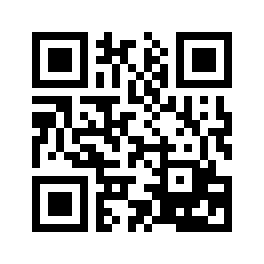 